RESULTADO – TOMADA DE PREÇONº20223011EM32051HEMUO Instituto de Gestão e Humanização – IGH, entidade de direito privado e sem fins lucrativos,classificado como Organização Social, vem tornar público o resultado da Tomada de Preços, coma finalidade de adquirir bens, insumos e serviços para o HEMU - Hospital Estadual da Mulher, comendereço à Rua R-7, S/N, Setor Oeste, Goiânia, CEP: 74.125-090.Bionexo do Brasil LtdaRelatório emitido em 30/11/2022 07:49CompradorIGH - HEMU - Hospital Estadual da Mulher (11.858.570/0002-14)AV. PERIMETRAL, ESQUINA C/ RUA R7, SN - SETOR COIMBRA - GOIÂNIA, GO CEP: 74.530-020Relação de Itens (Confirmação)Pedido de Cotação : 254292215COTAÇÃO Nº 32051 - MEDICAMENTOS - HEMU NOV/2022Frete PróprioObservações: -*PAGAMENTO: Somente a prazo e por meio de depósito em conta PJ do fornecedor. *FRETE: Só serão aceitaspropostas com frete CIF e para entrega no endereço: RUA R7 C/ AV PERIMETRAL, SETOR COIMBRA, Goiânia/GO CEP: 74.530-020, dia e horário especificado. *CERTIDÕES: As Certidões Municipal, Estadual de Goiás, Federal, FGTS e Trabalhista devem estarregulares desde a data da emissão da proposta até a data do pagamento. *REGULAMENTO: O processo de compras obedecerá aoRegulamento de Compras do IGH, prevalecendo este em relação a estes termos em caso de divergência.Tipo de Cotação: Cotação EmergencialFornecedor : Todos os FornecedoresData de Confirmação : TodasValidade CondiçõesFaturamento Prazo deFornecedordadeFreteObservaçõesMínimoEntregaProposta PagamentoCientifica Médica HospitalarLtdaGOIÂNIA - GO2 dias apósconfirmação123R$ 200,000019/11/202219/11/202223/11/202230 ddl28 ddl30 ddlCIFnullVanessa Nogueira - (62) 3088-9700vendas3@cientificahospitalar.com.brMais informaçõesComercial Cirurgica RioclarenseLtda- SPJAGUARIÚNA - SP1 dias apósconfirmaçãoR$ 500,0000R$ 700,0000CIFCIFnullDeyvison Santos - nulldeyvison.santos@rioclarense.com.brMais informaçõesDispomed Produtos MédicosLtda - MeCONTATO PARA NEGOCIACOES WHATS =62981321375 PRECOS VALIDOS ENQUANTODURAREM OS ESTOQUES.GOIÂNIA - GO1 dias apósconfirmaçãoVITORIA FONSECA - nullvitoria.fonseca@dispomed.net.brMais informaçõesPEDIDO SOMENTE SERÁ ATENDIDO A PRAZOMEDIANTE ANALISE DE CREDITO VALIDAÇÃODO DEPARTAMENTO FINANCEIRO E ACONFIRMAÇÃO DE DISPONIBILIDADE DOESTOQUE CONTATO DO VENDEDOR: (62)99499Ello Distribuicao Ltda - EppGOIÂNIA - GOWebservice Ello Distribuição - (62)1 dias apósconfirmação45R$ 300,0000R$ 500,000023/11/202219/11/202230 ddl30 ddlCIFCIF4009-2100comercial@ellodistribuicao.com.br1714Mais informaçõesTELEVENDAS3@ELLODISTRIBUICAO.COM.BRPrestamed Hospitalar EireliGOIÂNIA - GOLuiz Prestamed - nullvendas10@asthamed.com.brMais informações2dias apósnullconfirmaçãoProgramaçãode EntregaPreçoUnitário FábricaPreçoProdutoCódigoFabricanteEmbalagem Fornecedor ComentárioJustificativaRent(%)QuantidadeValor Total UsuárioDaniellyEvelynPereira DaAGUADESTILADA SFFRASCO 100MLC/80,AGUABIDESTILADA SOLINJ 100ML BOLSACientificaMédicaHospitalarLtdaR$R$R$1216786-UNDUNDnullnull-560 BolsaCruz4,0500 0,00002.268,0000-BOLSAFRESENIUS16/11/202214:52DaniellyEvelynPereira DaCruzAGUADESTILADA SFFRASCO 1000MLC/16,AGUACientificaMédicaHospitalarLtda;- ATIVA nãoatende a condiçãodeBIDESTILADA SOL.INJ. 1000ML -BOLSAR$R$R$5424-800 Bolsa17,0000 0,000013.600,0000pagamento/prazo.FRESENIUS16/11/202214:52TotalParcial:R$1360.015.868,0000Total de Itens da Cotação: 14Total de Itens Impressos: 2Programaçãode EntregaPreçoUnitário FábricaPreçoProdutoCódigoFabricanteEmbalagem Fornecedor ComentárioJustificativaRent(%)QuantidadeValor Total Usuário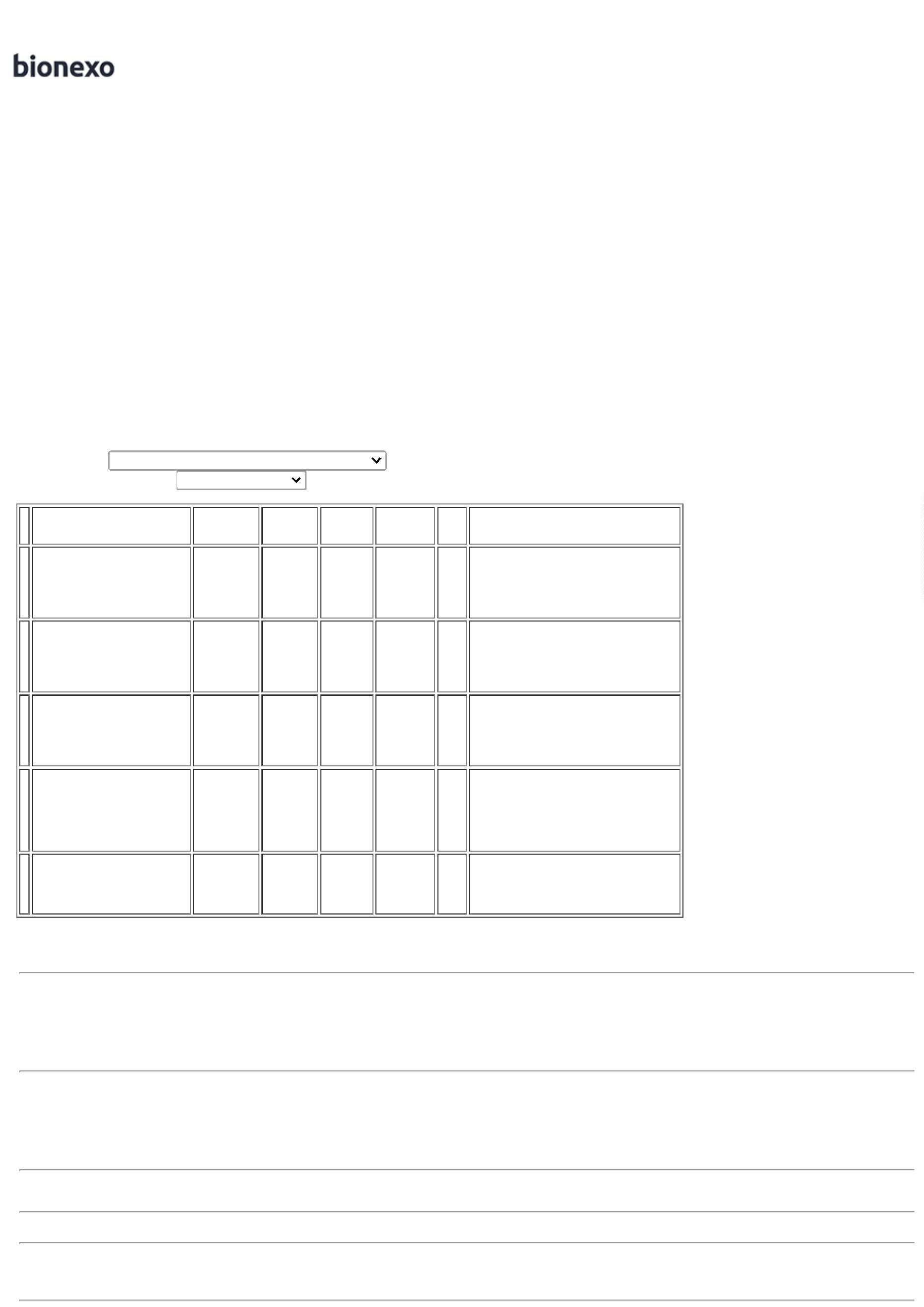 DaniellyEvelynPereira DaCruzDEXAMETASONA2MG CXC/50AMP X 1MLGEN,Ampola -SolucaoInjetavel -HYPOFARMAAmpolaComercialCirurgicaRioclarenseLtda- SP;- ATIVA nãoatende a condiçãodeDEXAMETASONASOL INJ 2 MG 1ML - AMPOLAR$R$R$114,3000567951745173----nullnullnullnull100 Ampola400 Frasco/Ampola100 Ampola1,1430 0,0000pagamento/prazo.HYPOFARMA16/11/202214:52DaniellyEvelynPereira DaCruzDEXAMETASONA4MG/ML CXC/100AP X2,5ML GENIM/IV,DEXAMETASONASOL INJ 4 MG/ MLComercialCirurgicaRioclarenseLtda- SPR$R$R$908,0000Ampola-2.5 ML -2,2700 0,0000FRASCO/AMPOLA16/11/202214:52HIPOLABORDaniellyEvelynPereira DaCruz;- CM não atendeo prazo deDOBUTAMINA12,5MG/ML CXC/10AMP X20ML GEN,HYPOFARMAAmpola -SolucaoInjetavel -HYPOFARMAAmpolaComercialCirurgicaRioclarenseLtda- SPDOBUTAMINA SOLINJ 250MG/20ML - 4995AMPOLAentrega por setratar de umacotaçãoR$R$R$640,00006,4000 0,000016/11/2022emergencial.14:52DaniellyEvelynPereira DaCruz;- WERBRAN,ETOMIDATO2MG/ML CXC/25AMP X10ML GEN,CRISTALIAComercialCirurgicaRioclarenseLtda- SPATIVA, GLOBAL,ATIVA nãoatendem acondição depagamento/prazo.ETOMIDATO SOLINJ 2MG/ ML 10ML 18643(M) - AMPOLAR$R$R$313,7500Ampola25 Ampola12,5500 0,000016/11/202214:52BUTILBROMETODEESCOPOLAMINA ComercialDaniellyEvelynPereira DaCruzBUTILBROMETODEHIOSCINA SOL INJ20MG/ML 1ML -AMPOLAESCOPOLAMINA 20MG/ML C/100 Cirurgica0MG/ML C/100 AP X 1 ML GEN RioclarenseR$R$R$1218208-null-1200 Ampola20,9532 0,00001.143,8400AP X 1 ML GEN,HYPOFARMA- 20MG/ML -INDEFINIDO -HYPOFARMALtda- SP16/11/202214:52DaniellyEvelynPereira DaCruzTENOXICAM0MG IM/IV CXC/50F-A 50DILGEN, CRISTALIAComercialCirurgicaRioclarenseLtda- SPTENOXICAM PO P/SOL INJ 20MG -AMPOLA 20MG2R$R$R$136484-Frasco/Ampolanull-1000 Ampola7,4000 0,00007.400,000016/11/202214:52;- ATIVA e VIVAnão atendem acondição deDaniellyEvelynPereira DaCruzAmpola -SolucaoInjetavel -pagamento/prazo.- CM ePROMEFARMAnão atendem oprazo de entregapor se tratar deuma cotaçãoComercialCirurgicaRioclarenseLtda- SPVASOPRESSINA4 SOL. INJ. 20U/ML - 25042ENCRISE 20U CXC/10AMP X 1ML,R$R$R$502,00001-null20 Ampola25,1000 0,0000AMPOLABIOLAB SANUS BIOLAB SANUSAmpola16/11/202214:52emergencial.TotalParcial:R$2845.011.021,8900Total de Itens da Cotação: 14Total de Itens Impressos: 7Programaçãode EntregaPreçoUnitário FábricaPreçoProdutoCódigoFabricanteEmbalagem Fornecedor ComentárioJustificativaRent(%)QuantidadeValor Total UsuárioDaniellyEvelynPereira DaCEFEPIMA(GEN) 1G CXC/50FR/AM -BIOCHIMICODispomedProdutosMédicos;- DIMASTER nãoatingiufaturamentominimo.CEFEPIME SOL INJ1G -FRASCO/AMPOLAR$R$R$505,500047562-CAIXAnull50 Frasco/AmpolaCruz10,1100 0,0000Ltda - Me16/11/202214:52ENOXAPARINASODICA 40MG/ML-SERINGA PRE-DaniellyEvelynPereira DaCruzPREENCHIDA -(SC) -> COMenoxaparinasodica 40mg/0,4 mLHEPARINOX,cristaliaDispomedProdutosMédicosR$R$R$8DISPOSITIVO DE 38989SEGURANÇA DEACORDO COM NR--caixanull-250 Seringa15,0000 0,00003.750,0000Ltda - Me16/11/202214:5232 E PORT. 1746DE 30 DE AGOSTODE 2011.TotalParcial:R$300.04.255,5000Total de Itens da Cotação: 14Total de Itens Impressos: 2Programaçãode EntregaPreçoUnitário FábricaPreçoProdutoCódigoFabricanteEmbalagem Fornecedor ComentárioJustificativaRent(%)QuantidadeValor Total Usuário3CEFALOTINA POP/SOL. INJ. 1G -FRASCO/AMPOLA4902-CEFARISTON1GR CX C/100 -BLAU1ElloCEFARISTON;- DIMASTER,R$R$100 Frasco/AmpolaR$375,0000DaniellyEvelynPereira DaCruzDistribuicao 1GR CX C/100 STOCK MED não 3,7500 0,0000Ltda - EppBLAUatingiufaturamento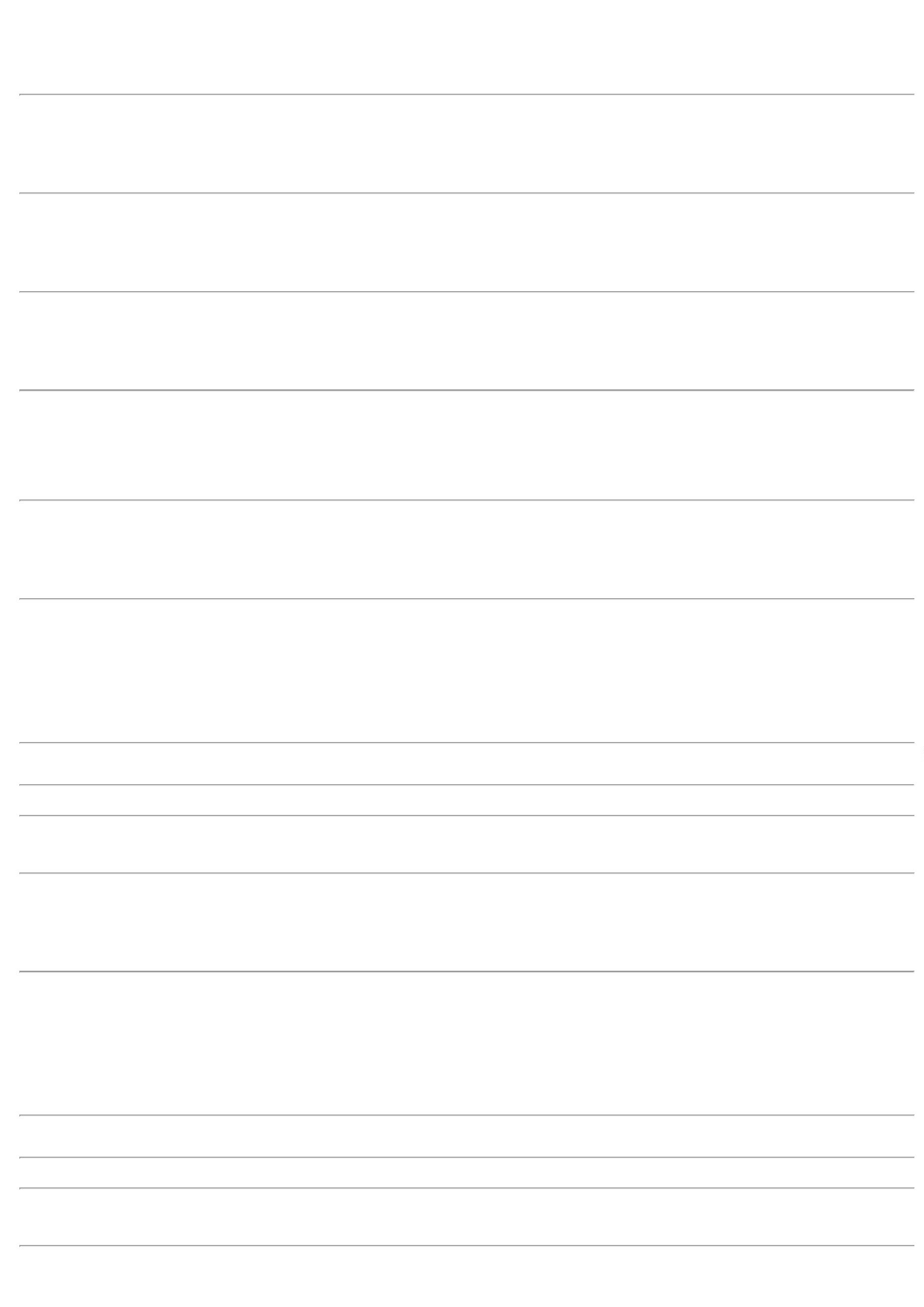 FARMACEUTICA minimo. - MEDS.A.CENTER nãoatendem a16/11/202214:52condição depagamento/prazo.;- F e F nãoatingiuDaniellyEvelynPereira DaCruzGLIOCORT500MG PO LIOFIM IV CX/50FAFRESENIUSKABI BRASILLTDAGLIOCORT00MG PO LIOFIM IV CX/50FA -FRESENIUSHIDROCORTISONA1 SOL. INJ. 500 MG - 5625FRASCOElloDistribuicaoLtda - Eppfaturamentominimo. - ATIVAnão atende acondição depagamento/prazo.5R$R$R$275,00001-150 Frasco5,5000 0,000016/11/202214:52TotalParcial:R$650,0000150.0Total de Itens da Cotação: 14Total de Itens Impressos: 2Programaçãode EntregaPreçoUnitário FábricaPreçoProdutoCódigoFabricanteEmbalagem Fornecedor ComentárioJustificativaRent(%)QuantidadeValor Total UsuárioDaniellyEvelynPereira Da;- PROTEGEMEDnão atende oFUROSEMIDA SOLINJ 20 MG 2 ML -AMPOLA20 MG SOL INJ PrestamedCX 100 AMP VD HospitalarAMB X 2 ML EireliFUROSANTISA,SANTISAprazo de entregapor se tratar deuma cotaçãoR$R$R$105622-null500 AmpolaCruz2,5000 0,00001.250,000016/11/2022emergencial.14:52TotalParcial:R$500.01.250,0000Total de Itens da Cotação: 14Total de Itens Impressos: 1TotalGeral:R$5155.033.045,3900Clique aqui para geração de relatório completo com quebra de página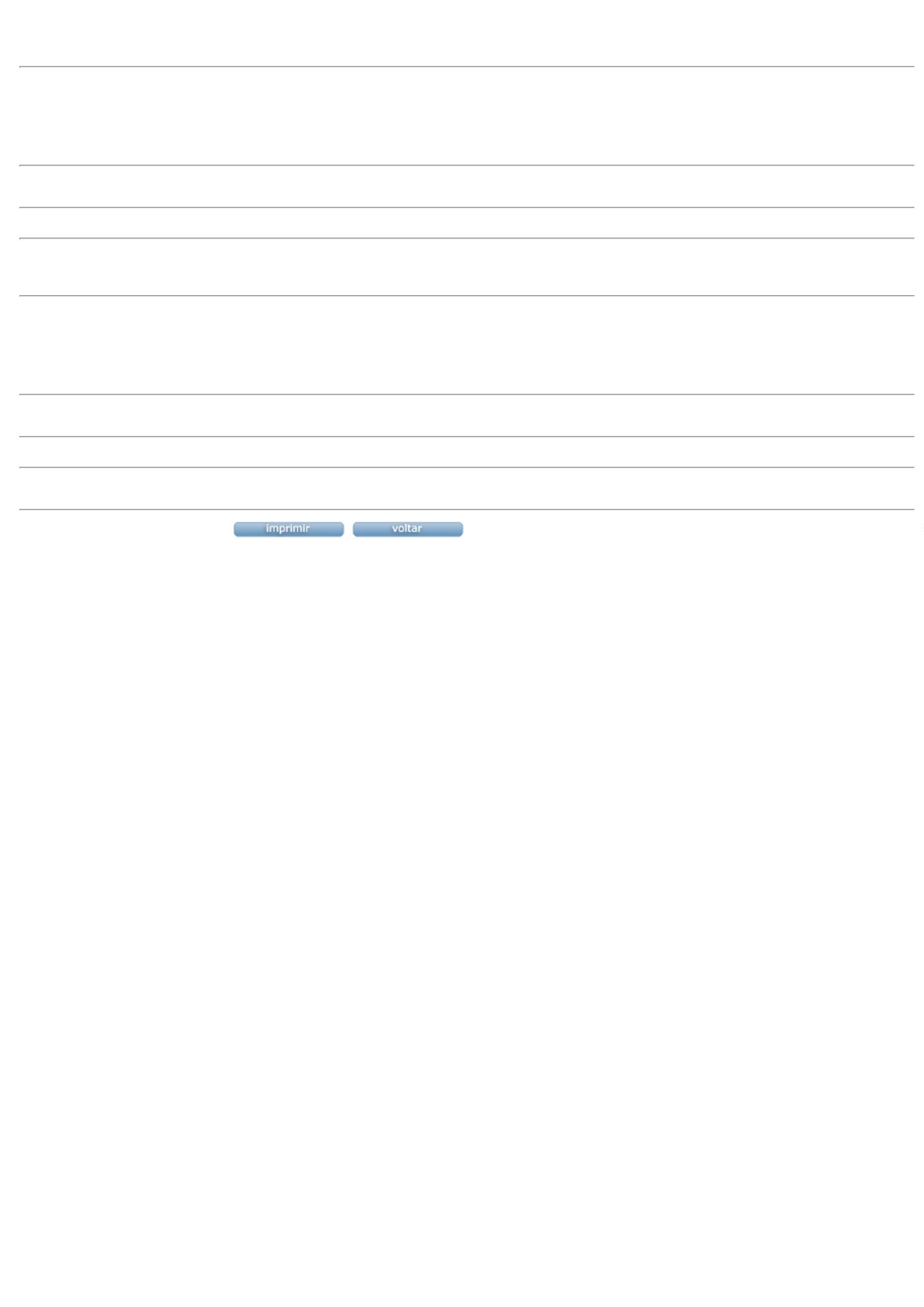 